Massachusetts Department of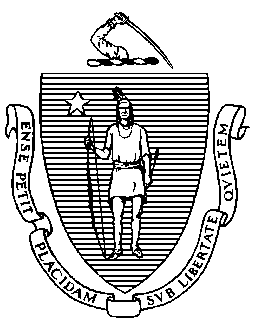 Elementary and Secondary Education75 Pleasant Street, Malden, Massachusetts 02148-4906 	       Telephone: (781) 338-3000                                                                                                                 TTY: N.E.T. Relay 1-800-439-2370MEMORANDUMEach year, the Board of Elementary and Secondary Education (Board) produces a report to inform the public and the Legislature about decisions that have been made and work that is taking place to support and continuously improve public elementary, secondary, vocational-technical, and adult basic education across the Commonwealth. The annual report covers the activities and initiatives of both the Board and the Department of Elementary and Secondary Education.The FY2022 annual report is a dynamic online version that includes highlights of key agency activities carried out in partnership with schools and districts across the state. It will available here prior to the February meeting.We plan to share the report with the Governor and the Legislature, all school district leaders, and classroom teachers.Jeffrey C. RileyCommissionerTo:Members of the Board of Elementary and Secondary EducationFrom:	Jeffrey C. Riley, CommissionerDate:	February 22, 2023Subject:FY2022 Annual Report of the Board of Elementary and Secondary Education